Комплекс артикуляционной гимнастики №1(младшая группа)«Птенчики ротик открывают» Открыть широко и закрыть рот.Кушать птенчики хотят,
Маму ждут, но не шумят.
Ротик на замок закрыт,
Очень тихо все сидят.
 
Мама зернышко несёт!
Открывайте шире рот!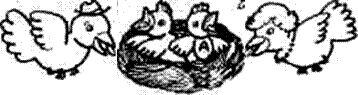 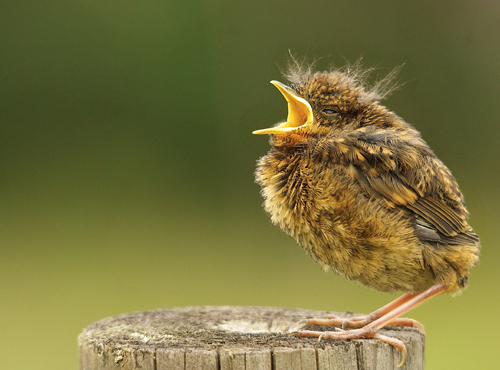 Пропевание буквы А. «Как куколку качаем? ААААА» Широко открыть рот, проговариваем букву А на выдохе.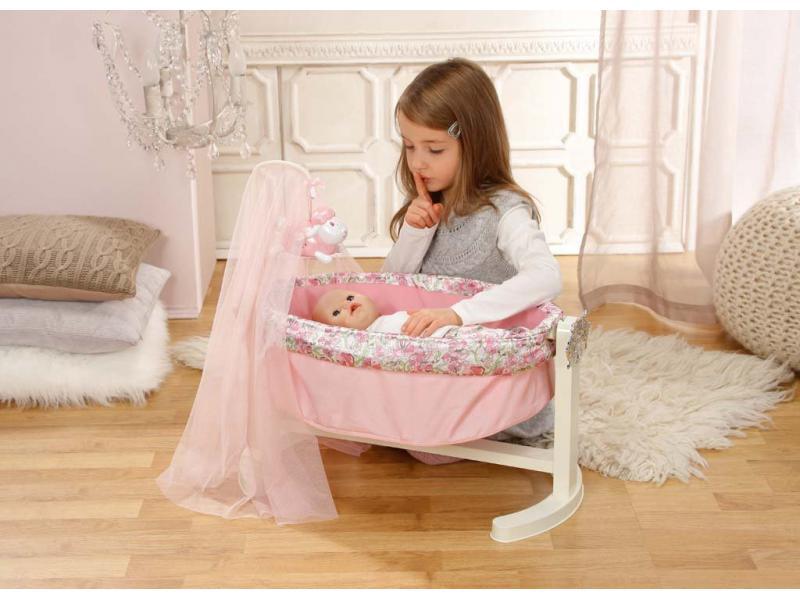 Дыхательное упражнение. Дуть на вертушку или надувать мыльные пузыри. Следить, чтобы дети делали вдох через нос, а выдох через рот. Щеки при выдохе не надуваются!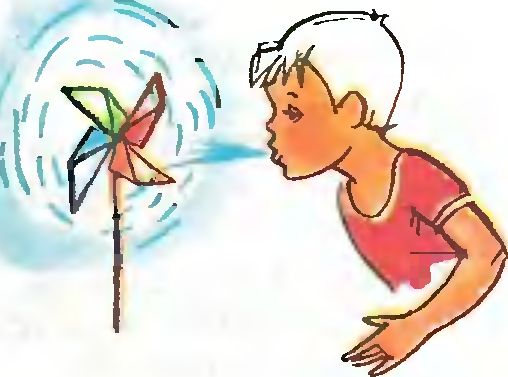 Поймай звук «А». Воспитатель проговаривает звуки речи, а детки хлопают в ладоши, если услышат звук А. звук А произносится длительно, утрированно.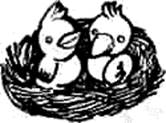 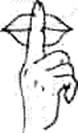 